Готов к труду и обороне!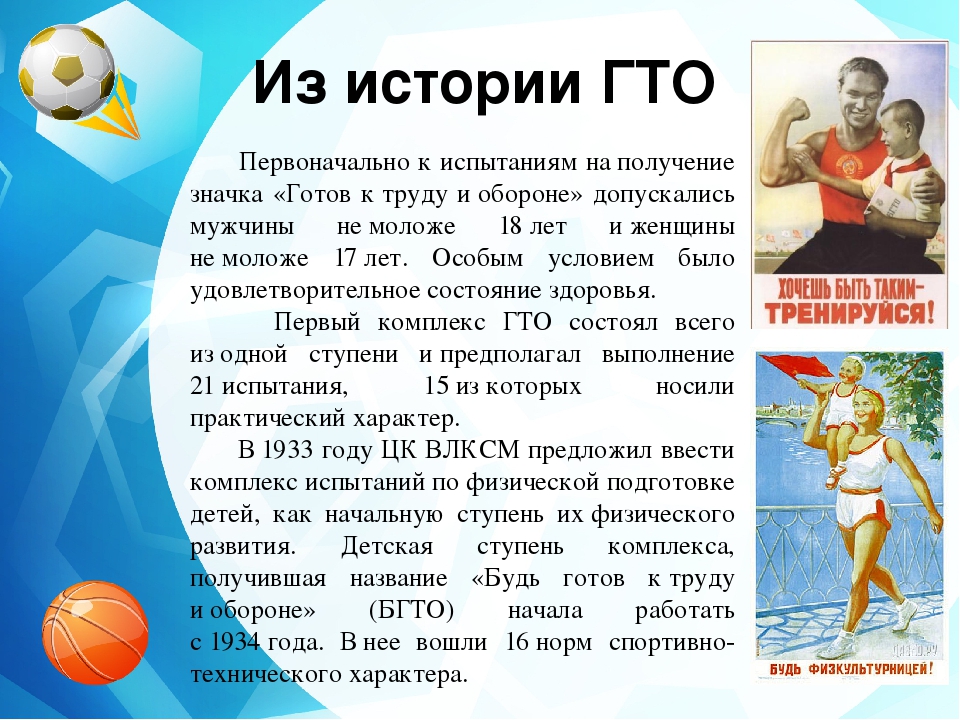 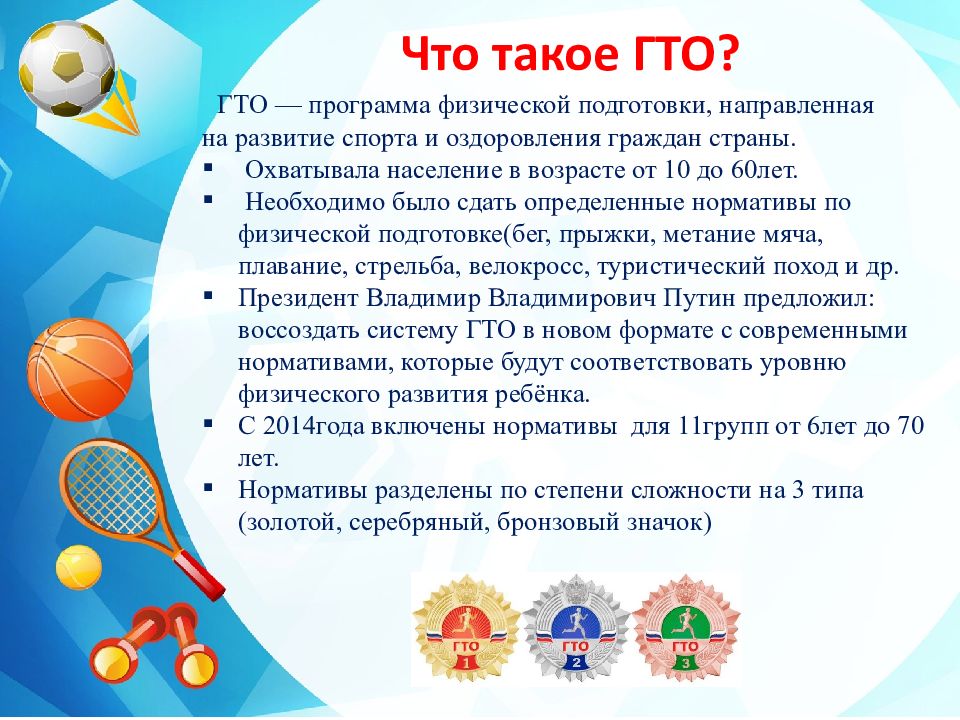 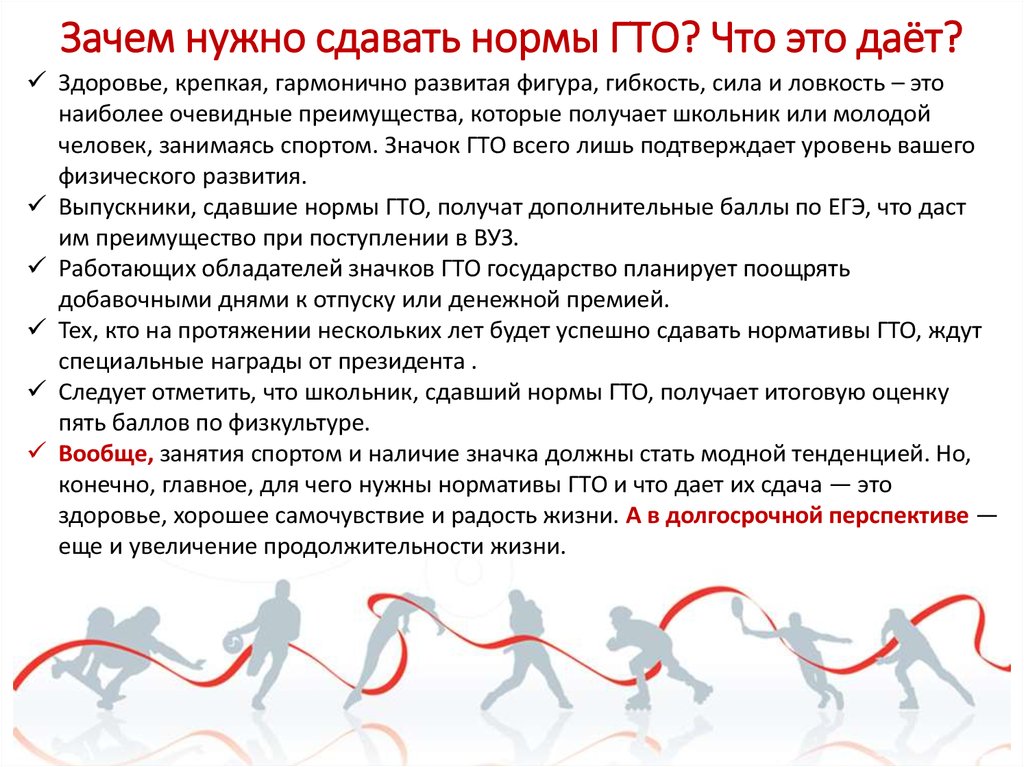 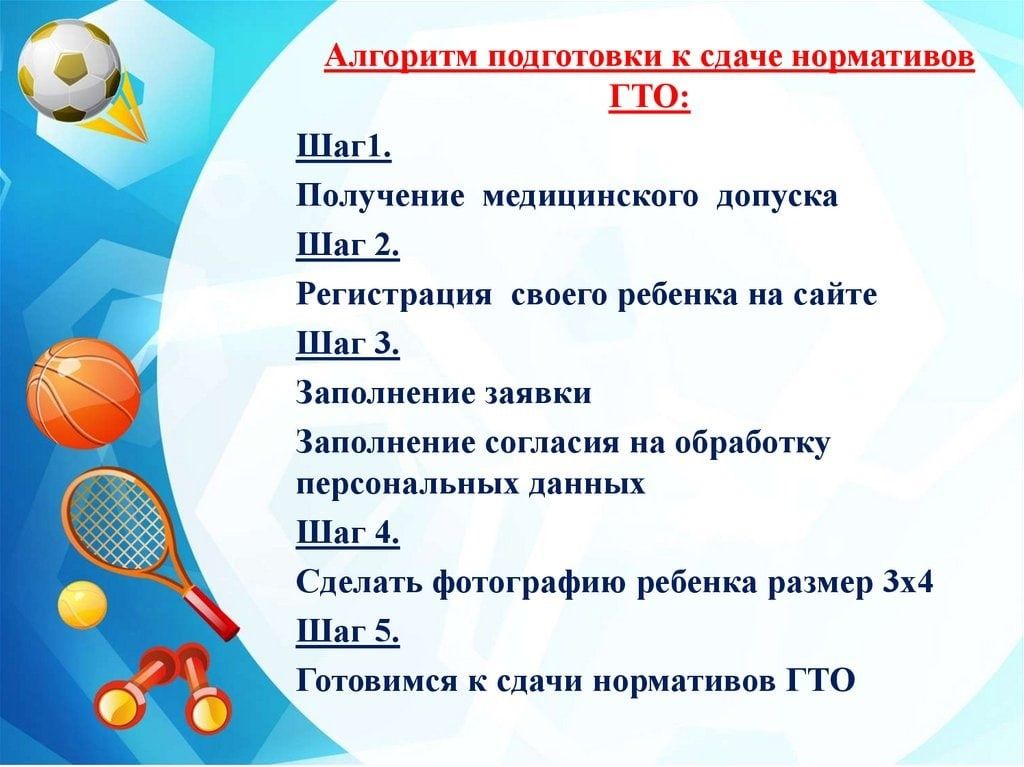 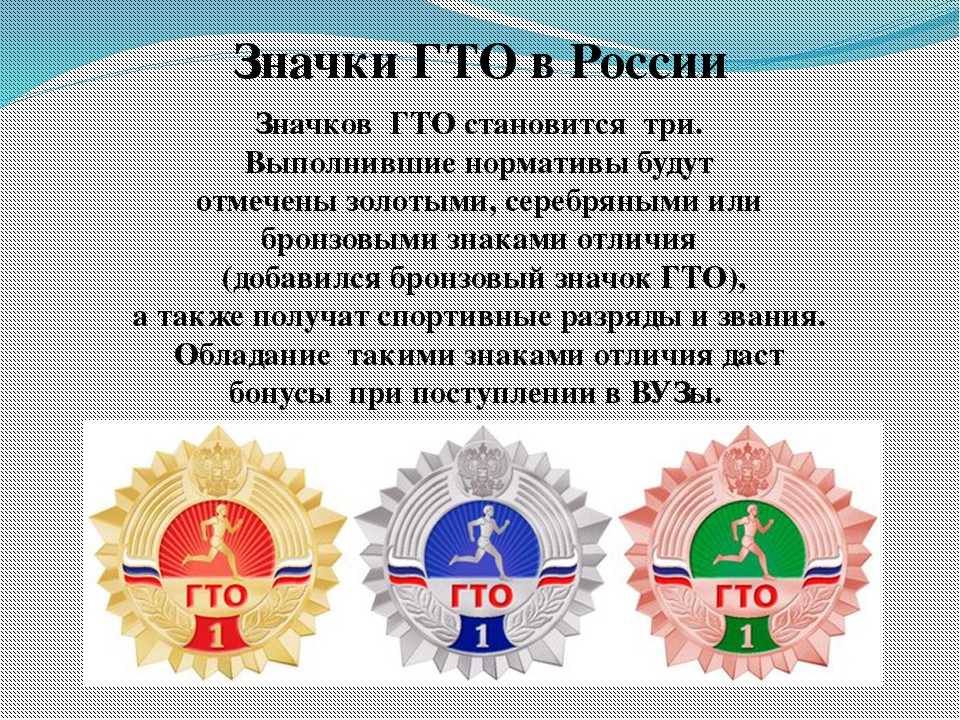 